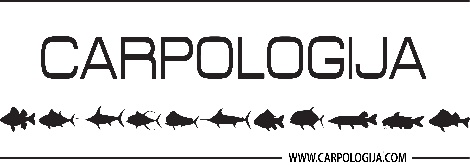                       CARPOLOGIJA DOO, Zrenjaninski put 84/N, 11000 Beograd, Mat.br. 20666056, Pib 106714883, Tel011/ 4286-300                      KOMBANK AD Beograd 205-159743-39 , carpologija@gmail.com                                   Da je saglasan da u slučaju opravdane reklamacije bude 15dana od prijema reklamacije           UPOZORENJE -NAPOMENA        Uz reklamaciju obavezno priložiti fiskalni račun ili drugi dokaz o kupovini.Reklamacioni list ispunjava kupac u 3(tri) primerka. 1(jedan) primerak ostaje kupcu, a 2(dva)primerka prate reklamiranu robuOdluka će potrošaču biti dostavljena u roku od 8 dana od datuma prijema artikla koji je predmet reklamacijeUkoliko prodavac iz objektivnih razloga nije u mogućnosti da udovolji zahtevu potrošača u roku koji je ugovoren, rok za rešavanje reklamacije se produžava na 15dana, o čemu je potrošač obavešten I na sta je dao svoju saglasnost.Potrošač je popunjavanjem zahteva za reklamaciju potvrdio pod punom materijalnom I krivičnom odgovornošću da je u potpunosti saglasan da se upišu njegovi lični podaci, a u skladu sa Zakonom o zaštiti podataka o ličnostiPOTVRDA O PRIJEMU REKLAMACIJE Reklamacija br.___________________                                                                    Br.računa_______________________POTVRDA O PRIJEMU REKLAMACIJE Reklamacija br.___________________                                                                    Br.računa_______________________POTVRDA O PRIJEMU REKLAMACIJE Reklamacija br.___________________                                                                    Br.računa_______________________POTVRDA O PRIJEMU REKLAMACIJE Reklamacija br.___________________                                                                    Br.računa_______________________POTVRDA O PRIJEMU REKLAMACIJE Reklamacija br.___________________                                                                    Br.računa_______________________POTVRDA O PRIJEMU REKLAMACIJE Reklamacija br.___________________                                                                    Br.računa_______________________POTVRDA O PRIJEMU REKLAMACIJE Reklamacija br.___________________                                                                    Br.računa_______________________POTVRDA O PRIJEMU REKLAMACIJE Reklamacija br.___________________                                                                    Br.računa_______________________Potrošač svojim potpisom potvrđuje:Potrošač svojim potpisom potvrđuje:Potrošač svojim potpisom potvrđuje:Potrošač svojim potpisom potvrđuje:Potrošač svojim potpisom potvrđuje:Potrošač svojim potpisom potvrđuje:Otklanjanje nedostatka na proizvodu o trošku prodavcaOtklanjanje nedostatka na proizvodu o trošku prodavcaZamena proizvoda sa neodstatkom za isti nov ili drugi proizvodZamena proizvoda sa neodstatkom za isti nov ili drugi proizvodili ukoliko ovo nije mogućeili ukoliko ovo nije mogućeUmanjenje ceneUmanjenje cenePovraćaj plaćene kupoprodajne cenePovraćaj plaćene kupoprodajne cenePotvrđujem tačnost unetih podataka-potpis kupcaPotvrđujem tačnost unetih podataka-potpis kupcaPotpis lica ovlašćenog za prijem reklamacija i pečatPotpis lica ovlašćenog za prijem reklamacija i pečat